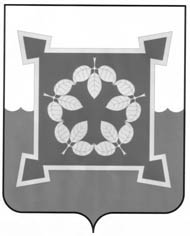 Управление образования администрации Чебаркульского городского округаПРИКАЗ «_25_»__01____2017г.  						  №__18__-Дг. ЧебаркульО проведении ХХ  городской конференции научного общества учащихся	В  целях выявления и поддержки одаренных детей, в том числе совершенствования организационно – педагогических условий интеграции интеллектуального и творческого потенциала проектно - исследовательской деятельности учащихся в социум в условиях действия нового образовательного стандарта, а также создания условий  для творческого развития и стимулирования  научно-исследовательской деятельности обучающихся образовательных организаций городаПРИКАЗЫВАЮ:Заведующему  методическим кабинетом  Управления образования Смирновой Т.А. организовать проведение ХХ городской конференции научного общества учащихся (далее - конференция) 16.02.2017г. в МБОУ «СОШ №2».Утвердить Положение о проведении  конференции (Приложение 1), персональный состав экспертных комиссий, программу работы секций по направлениям (Приложение 2).Руководителям образовательных организаций обеспечить участие обучающихся в конференции, проконтролировать готовность исследовательских работ, заявленных на участие в конференции, тезисов к ним. Все материалы предоставить в методкабинет  до 06.02.2017 г.Методисту  Сураевой Ю.А.  организовать оценивание исследовательских работ учащихся  со 07.02.2016 г.  по 10.02.2016 г., согласно графику (Приложение 3).Контроль  исполнения приказа оставляю за собой.Начальник 						   			Н.Е. Попова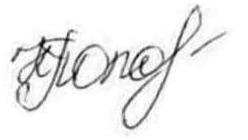 Исполнитель: Сураева Ю.А., т.24439